Приложение 1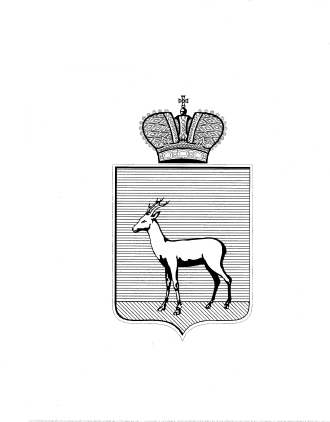 ----------------------------------------------------------------------Наименование муниципального образования или внутригородского районаН А П Р А В Л Е Н И Ена переподготовку на Курсы гражданской обороны МКУ г.о. Самара «ЦОМГЗ»1 ______________________________________________________________________                                                Фамилия, Имя, Отчество слушателя2. ___________________________________________________________________________________________________________________________________________________________________________________________________________________Полное наименование  организации (учреждения),  от которой (го) направляется слушатель3.______________________________________________________________________                   Отношение организации (учреждения) к категории по ГО ( Да или Нет)4.______________________________________________________________________                                                Штатная должность слушателя по основному месту работы5._____________________________________________________________________________________________________________________________________________Должность слушателя по ГО и РСЧС, в качестве которой он направлен для переподготовки                                                6. Период обучения с           по         2022 года. Руководитель организации (учреждения) _______________/__________________________/					подпись			инициалы, фамилия«___ » _____________ 2022 годМ.п.Приложение 2АНКЕТАпериод обучения  с  «_____»____________ по «_____»______________2022г.Ф. И. О. _________________________________________________________________________________________________________________________________________________________________Специальность по ГО__________________________________________________________________Должность в организации __________________________________________________________________________________________________________________________________________Наименование организации  _____________________________________________________________________________________________________________________________________________Внутригородской район нахождения организации_______________________________________Телефон контакта ____________________________________________________________________Адрес электронной почты (разборчиво)_____________________________________________Подпись слушателя____________________________Дата ________________________________________Приложение 2НачальникуКурсов ГО ЦОМГЗ г.о. СамараСОГЛАСИЕна передачу и обработку персональных данныхЯ, _______________________________________________________________________, паспорт __________________________________________________________________выдан ____________________________________________________________________                                                                              (серия, номер, когда и кем выдан)адрес регистрации: _________________________________________________________, даю свое согласие на обработку моих персональных данных, относящихся исключительно к перечисленным ниже категориям персональных данных: фамилия, имя, отчество; дата рождения; тип документа, удостоверяющего личность; данные документа, удостоверяющего личность; гражданство.Я даю согласие на использование персональных данных для организации обучения по соответствующей категории и на хранение данных на электронных носителях.Настоящее согласие предоставляется мной на осуществление действий в отношении моих персональных данных, которые необходимы для достижения указанных выше целей, включая (без ограничения) сбор, систематизацию, накопление, хранение, уточнение (обновление, изменение), использование, передачу третьим лицам для осуществления действий по обмену информацией, обезличивание, блокирование персональных данных, а также осуществление любых иных действий, предусмотренных действующим законодательством Российской Федерации.Я проинформирован, что обработка моих персональных данных будет производится в соответствии с действующим законодательством Российской Федерации как неавтоматизированным, так и автоматизированным способами, а так же что в случае отзыва мною данного согласия персональные данные будут храниться на Курсах ГО сроком в соответствии с действующим законодательством Российской Федерации.Срок действия данного согласия не ограничен.Данное согласие может быть отозвано в любой момент по моему письменному заявлению.Я подтверждаю, что, давая такое согласие, я действую по собственной воле и в своих интересах.«__» _____________20__г.                                       _____________/__________________